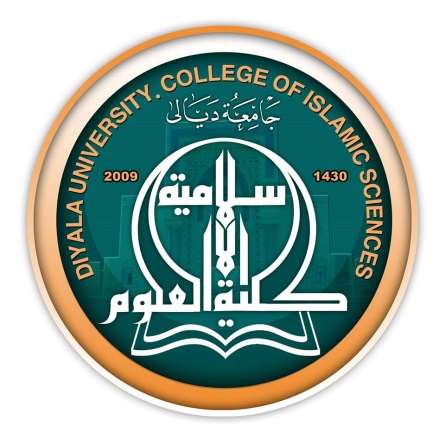 الاسمحسين علي ريس عباسحسين علي ريس عباسحسين علي ريس عباسحسين علي ريس عباسحسين علي ريس عباسالبريد الالكترونياسم المادةالتصوف والاخلاقالتصوف والاخلاقالتصوف والاخلاقالتصوف والاخلاقالتصوف والاخلاقمقرر الفصلالتصوفالتصوفالتصوفالتصوفالتصوفأهداف المادة  العامةتعريف الطلبة على الاخلاق الفاضلة التي يجب ان يتحلى بها المسلم وان يحمل الفكر الوسطي الاصيل المعتدل المبني على اخلاق الرسول الكريم صلى الله عليه واله وسلم وآله عليهم السلام وتحصينهم من ان ينخرطوا في الافكار المتطرفة الهدامة التي تحث على العنف تعريف الطلبة على الاخلاق الفاضلة التي يجب ان يتحلى بها المسلم وان يحمل الفكر الوسطي الاصيل المعتدل المبني على اخلاق الرسول الكريم صلى الله عليه واله وسلم وآله عليهم السلام وتحصينهم من ان ينخرطوا في الافكار المتطرفة الهدامة التي تحث على العنف تعريف الطلبة على الاخلاق الفاضلة التي يجب ان يتحلى بها المسلم وان يحمل الفكر الوسطي الاصيل المعتدل المبني على اخلاق الرسول الكريم صلى الله عليه واله وسلم وآله عليهم السلام وتحصينهم من ان ينخرطوا في الافكار المتطرفة الهدامة التي تحث على العنف تعريف الطلبة على الاخلاق الفاضلة التي يجب ان يتحلى بها المسلم وان يحمل الفكر الوسطي الاصيل المعتدل المبني على اخلاق الرسول الكريم صلى الله عليه واله وسلم وآله عليهم السلام وتحصينهم من ان ينخرطوا في الافكار المتطرفة الهدامة التي تحث على العنف تعريف الطلبة على الاخلاق الفاضلة التي يجب ان يتحلى بها المسلم وان يحمل الفكر الوسطي الاصيل المعتدل المبني على اخلاق الرسول الكريم صلى الله عليه واله وسلم وآله عليهم السلام وتحصينهم من ان ينخرطوا في الافكار المتطرفة الهدامة التي تحث على العنف التفاصيل الأساسية للمادةالكتب المنهجيةمحاضرات حسب مفردات المادة المقررة في القطاعيةمحاضرات حسب مفردات المادة المقررة في القطاعيةمحاضرات حسب مفردات المادة المقررة في القطاعيةمحاضرات حسب مفردات المادة المقررة في القطاعيةمحاضرات حسب مفردات المادة المقررة في القطاعيةالمصادر الخارجيةحقائق عن التصوف / أطروحة الدكتوراه في التصوفحقائق عن التصوف / أطروحة الدكتوراه في التصوفحقائق عن التصوف / أطروحة الدكتوراه في التصوفحقائق عن التصوف / أطروحة الدكتوراه في التصوفحقائق عن التصوف / أطروحة الدكتوراه في التصوفتقديرات الفصلالفصل الدراسي الأول والثانيالمختبرالامتحانات اليومية للفصل الأول والثانيالمشروعالامتحان النهائيتقديرات الفصل15 + 155+560معلومات إضافية